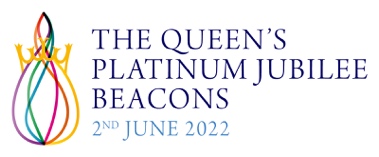 Hadrian’s Wall Beacon Event RegistrationName of Coordinator/Contact:	………………………………………….Job Title (if any):			………………………………………….	Name of Organisation (if any):	………………………………………….Email:					………………………………………….Address of Contact:			………………………………………….					………………………………………….					………………………………………….					………………………………………….Is this a public or a private event?		PUBLIC  /  PRIVATEPlease note: If your event is a private occasion and NOT open to the public, and you do not want your involvement shown on any public or media listing, it is important that you confirm this when providing information. Your participation will still be noted as part of this historic occasion but NOT made public. However, if your event IS open to the public, your contact details may be shared with the media so that they can contact you directly to arrange any publicity and/or coverage of your eventBeacon location:			…………………………………………..					…………………………………………..Names (if appropriate) of Town Crier, Piper, Bugler/Cornet player, Choir/singer:Town Crier				…………………………………………..Piper					…………………………………………..Bugler/Cornet player		…………………………………………..Choir/singer				…………………………………………..Any additional information:…………………………………………………………………………………………………………………………………………………………………………………………